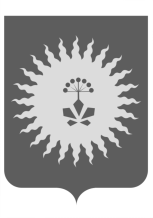 АДМИНИСТРАЦИЯ                                              АНУЧИНСКОГО МУНИЦИПАЛЬНОГО ОКРУГАПРИМОРСКОГО КРАЯПОСТАНОВЛЕНИЕОб утверждении протокола  комиссии по постановке на учёт молодых семей в рамках реализации муниципальной программы«Обеспечение жильём молодых семей Анучинского муниципального округа на 2020-2024 гг.» от 05.04.2024 г. № 6В соответствии со статьёй 14 Федерального закона от 06 октября 2003 года № 131-ФЗ «Об общих принципах организации местного самоуправления в Российской Федерации», постановлением Администрации Приморского края от 30.12.2019   № 945-па «Об утверждении государственной программы Приморского края «Обеспечение доступным жильём и качественными услугами жилищно-коммунального хозяйства населения Приморского края» на 2020-2027 годы», постановлением администрации Анучинского муниципального округа от 30.09.2019г. № 554 «Об утверждении муниципальной программы «Обеспечение жильём молодых семей Анучинского муниципального округа на 2020-2024 годы», руководствуясь Уставом Анучинского  муниципального округа Приморского края, администрация  Анучинского  муниципального округа Приморского краяПОСТАНОВЛЯЕТ:Утвердить Протокол  комиссии по постановке на учёт молодых семей в рамках реализации  муниципальной программы «Обеспечение жильем молодых семей Анучинского муниципального округа на 2020-2024 гг.» от 05.04.2024 г.  № 6 (прилагается).Внести изменения в список молодых семей - участников программы «Обеспечение жильем молодых семей Анучинского муниципального округа на 2020-2024 гг.», утверждённый Постановлением Администрации Анучинского муниципального округа от 31.05.2022г. 
№514, изложив его в новой редакции (прилагается).3. Начальнику аппарата администрации Анучинского муниципального округа Приморского края (С.В. Бурдейной) обеспечить размещение настоящего постановления на официальном сайте администрации Анучинского муниципального округа Приморского края.4. Контроль за исполнением настоящего постановления оставляю за собой. И.о. главы администрации Анучинского муниципального округа                                                                     А.Я. ЯнчукПРОТОКОЛ № 6заседания Комиссии по постановке на учёт молодых семей в рамках реализации муниципальной программы «Обеспечение жильём молодых семей Анучинского муниципального округа на 2020-2024гг.»с.Анучино 		  05 апреля 2024 годаКомиссия в составе:Председатель: А.Я. Янчук, первый заместитель главы администрации Анучинского муниципального округаЗаместитель председателя, секретарь: А.А. Федчикова, начальник отдела социального развития и молодежной политики администрации Анучинского муниципального округаЧлены комиссии: А.А. Примачев, начальник правового отдела администрации Анучинского муниципального округа Приморского края А.А. Суворенков, начальник управления по работе с территориями администрации Анучинского муниципального округа Приморского края Н.В. Щербинина, ст. специалист отдела имущественных и земельных отношений управления по работе с территориямиНа заседании присутствует 5 из 5 членов комиссии. Повестка заседания:Вопрос «Включение молодых семей в список участников муниципальной программы «Обеспечение жильём молодых семей Анучинского муниципального округа на 2020-2024 гг.» (далее – Программа)». Докладчик:А.А. Федчикова, начальник отдела социального развития и молодежной политики администрации Анучинского муниципального округа, секретарь комиссииНа основании пункта 8, глава 2 Порядка формирования списков молодых семей – участников муниципальной  программы «Обеспечение жильем молодых семей Анучинского муниципального округа» (государственная программа Российской Федерации  «Обеспечение доступным и комфортным жильем и коммунальными услугами граждан Российской Федерации"), Постановления администрации Анучинского муниципального округа от 07 апреля 2023 года № 271, Постановления администрации Анучинского муниципального округа от 28 июля 2022 года № 688 А.А. Федчикова предложила включить в список участников Программы молодую семью:Семья Савостьяновых: количество членов семьи – 2 чел., заявитель – Савостьянова Юлия Даниловна – 10.03.2000г.р., дата заявления о вступлении в Программу  - 21.03.2024г.КОМИССИЯ РЕШИЛА:На основании пункта 8, глава 2 Порядка формирования списков молодых семей – участников муниципальной  программы «Обеспечение жильем молодых семей Анучинского муниципального округа» (государственная программа Российской Федерации  «Обеспечение доступным и комфортным жильем и коммунальными услугами граждан Российской Федерации"), Постановления администрации Анучинского муниципального округа от 07 апреля 2023 года № 271, Постановления администрации Анучинского муниципального округа от 28 июля 2022 года № 688 А.А. Федчикова предложила включить в список участников Программы молодую семью:Семья Савостьяновых: количество членов семьи – 2 чел., заявитель – Савостьянова Юлия Даниловна – 10.03.2000г.р., дата заявления о вступлении в Программу  - 21.03.2024г.Результаты голосования:«За» - 5, «против» - 0Вопрос «Внесение изменений в Список участников муниципальной программы «Обеспечение жильём молодых семей Анучинского муниципального округа на 2020-2024 гг.», утвержденный постановлением Администрации Анучинского муниципального округа от 31.05.2022г. № 514».Докладчик:А.А. Федчикова, начальник отдела социального развития и молодежной политики администрации Анучинского муниципального округа, Заместитель председателя комиссии, секретарь. РЕШЕНИЕ:1. На основании пункта 7 Правил предоставления молодым семьям социальных выплат на приобретение (строительство) жилья и их использования (государственная программа Российской Федерации  «Обеспечение доступным и комфортным жильем и коммунальными услугами граждан Российской Федерации»)  и поступивших заявлений список участников принять в новой редакции:Результаты голосования:«За» - 5, «против» - 0Председатель комиссии:                                                                     А.Я. ЯнчукЗаместитель председателя комиссии, секретарь:                             А.А. ФедчиковаЧлены комиссии:                                                                                 А.А. Примачев                                                                                                               А.А. Суворенков                                                                                                         Н.В. Щербинина05.04.2024г. с. Анучино№290№ п/пДанные о  молодой семье Данные о  молодой семье Данные о  молодой семье Дата подачи и регистрации заявления в орган местного самоуправления для признании молодой семьи участницей муниципальной программы «Обеспечение жильём молодых семей Анучинского муниципального округа на 2020-2024гг.» № п/пКоличество членов семьи (человек)Фамилия, имя, отчество гражданина, нуждающегося в жилом помещении (имеющего право на оказание государственной финансовой поддержки)Число, месяц, год рожденияДата подачи и регистрации заявления в орган местного самоуправления для признании молодой семьи участницей муниципальной программы «Обеспечение жильём молодых семей Анучинского муниципального округа на 2020-2024гг.» № п/пКоличество членов семьи (человек)Фамилия, имя, отчество гражданина, нуждающегося в жилом помещении (имеющего право на оказание государственной финансовой поддержки)Число, месяц, год рожденияДата подачи и регистрации заявления в орган местного самоуправления для признании молодой семьи участницей муниципальной программы «Обеспечение жильём молодых семей Анучинского муниципального округа на 2020-2024гг.» 14Москаленко Алексей Викторович01.06.1990г.06.11.2018г. 123Минчик Евгений Игоревич11.06.1993г.06.12.2018г.334Амяга Надежда Николаевна13.11.1989г.27.12.2018г.444Минчик Станислав Игоревич20.06.1989г.17.01.2019г.453Косарева Анастасия Сергеевна19.01.1989г. 01.04.2019г.664Борисенко Виталий Сергеевич19.06.1993г. 27.05.2019г.672Ёлкина Дарья Александровна11.03.1995г. 31.07.2019г.782Сорокина Татьяна Вячеславовна23.08.1993г. 04.02.2019г.892Муртазина Дарья Ивановна18.11.1991г.11.12.2019г.9104Грищенко Роман Валерьевич11.03.199330.12.2019г.1113Марчуков Руслан Петрович02.06.1995г. 07.12.2020г.1123Глушак Игорь Юрьевич31.08.1990г.11.01.2021г.1133Назаров Сергей Юрьевич20.04.1994г.12.01.2021г.1143Рафальский Артём Дмитриевич09.06.1995г. 31.03.2022г.1152Хитренко Яна Сергеевна02.10.1988г. 14.04.2022г.1162Помаскина Анастасия Игоревна 13.04.2002г.14.04.2023г.1174Егорова Виктория Юрьевна14.09.199117.10.20231182Савостьянова Юлия Даниловна10.03.200021.03.2024